Конспект лекції № 1-2Тема № 1. Облік власного капіталуНавчальний час:  4 год.Міжпредметні зв’язки. Навчальна дисципліна «Фінансовий облік ІІ» є нормативною дисципліною підготовки бакалаврів з обліку і оподаткування. Вона базується на знаннях та формує базу знань для вивчення таких дисциплін, як : «Бухгалтерський облік», «Фінансовий облік І», «Бухгалтерський облік в галузях економіки», «Мікроекономіка», «Макроекономіка», «Економіка і фінанси суб’єктів підприємництва», «Податкова система», «Аудит», «Звітність підприємств», «Аналіз в галузях економіки»,  «Управлінський облік» тощо.Мета лекції: формування теоретичних знань щодо структури та призначення власного капіталу, порядку формування та відображення в обліку господарських операцій пов’язаних з формуванням та управління власним капіталом підприємства, нарахування та виплати дивідендів учасникам. План лекції:  1. Поняття, призначення та класифікація власного капіталу підприємства.2. Порядок формування та облік статутного та іншого зареєстрованого капіталу.3. Облік неоплаченого та вилученого капіталу.4. Облік капіталу у дооцінках та додаткового капіталу.5. Формування, використання та облік прибутку підприємства.6. Облік та оподаткування дивідендів.Опорні поняття: капітал, власний капітал, акціонерні товариства, зареєстрований капітал, елементи власного капіталу, коригуючі показники власного капіталу, звіт про власний капітал, статутний капітал, зареєстрований капітал, акціонерні товариства, резервний та додатковий капітал, капітал у дооцінках. Навчальне обладнання, ТЗН, презентація тощо: мультимедійний пристрій, презентація. Виклад матеріалу лекції: роздатковий матеріал у викладача. Питання і завдання студентам для контролю знань, самостійного опрацювання матеріалу лекції, для підготовки до семінарського, практичного заняття за темою лекції: Що таке капітал підприємства ?Що таке власний капітал ?Яка існує інтерпретація власного капіталу ?За якими ознаками класифікується власний капітал ?Які є основні елементи власного капіталу ?Які показники відносяться до коригуючих ?Як визначається розмір власного капіталу ?Рахунки якого класу Плану рахунків призначені для обліку власного капіталу ?Що таке зареєстрований капітал АТ ?Який порядок формування зареєстрованого капіталу ?У якій формі фінансового звіту наводиться інформація про власний капітал?Яке Н(П)СБО регулює порядок обліку власного капіталу ?Що таке АТ і які види створення АТ передбачені законодавством ?Що таке статутний капітал підприємства ?За рахунок яких джерел формується статутний капітал ?Чи передбачено законодавством внесення змін до статутного капіталу ?В результаті яких операцій СК може зменшуватись або збільшуватись ?Чи потрібна згода акціонерів при внесенні змін щодо розміру СК ?Які є види власного капіталу крім СК ?За рахунок яких джерел нараховуються дивіденди учасникам ?Як відображається в обліку формування та зміни статутного та інших видів ВК ?Який порядок заповнення Звіту про власний капітал ?Конспект лекції № 3-4Тема 2. Облік забезпечення зобов’язаньНавчальний час:  4 год.Міжпредметні зв’язки. Навчальна дисципліна «Фінансовий облік ІІ» є нормативною дисципліною підготовки бакалаврів з обліку і оподаткування. Вона базується на знаннях та формує базу знань для вивчення таких дисциплін, як : «Бухгалтерський облік», «Фінансовий облік І», «Бухгалтерський облік в галузях економіки», «Мікроекономіка», «Макроекономіка», «Економіка і фінанси суб’єктів підприємництва», «Податкова система», «Аудит», «Звітність підприємств», «Аналіз в галузях економіки»,  «Управлінський облік» тощо.Мета лекції: формування теоретичних знань щодо поняття, визнання та класифікації забезпечень в бухгалтерському обліку, порядку відображення в обліку господарських операцій пов’язаних зі створенням та використанням забезпечень на підприємстві, методики відображення в обліку нарахування та виплати відпускних і компенсації за невикористану відпустку персоналу підприємства.План лекції:  1. Поняття, визнання, оцінка та класифікація забезпечень згідно НП(С)БО. 2. Облік створення та використання забезпечень майбутніх витрат і платежів. 3. Облік забезпечення на виконання гарантійних зобов’язань.4. Облік забезпечення на додаткове пенсійне страхування.5. Облік забезпечення виплат відпусток.6. Види відпусток та порядок їх надання.7. Методика нарахування відпускних та компенсації за невикористану відпустку.Опорні поняття: облік, забезпечення майбутніх витрат і платежів, забезпечення, гарантійні зобов’язання, додаткове пенсійне страхування, види відпусток,  відпускні, компенсація за невикористану відпустку.Навчальне обладнання, ТЗН, презентація тощо: мультимедійний пристрій, презентація. Виклад матеріалу лекції: роздатковий матеріал у викладача. Питання і завдання студентам для контролю знань, самостійного опрацювання матеріалу лекції, для підготовки до семінарського, практичного заняття за темою лекції: Який стандарт бухгалтерського обліку регулює порядок створення забезпечення ?Що таке забезпечення і на які цілі воно може створюватися на підприємстві?На які цілі забороняється створювати забезпечення ?Який рахунок призначений обліку забезпечень та яка його структура ?Як ведеться аналітичний облік забезпечень ?Яка мета створення забезпечення на оплату додаткових відпусток працівникам ?Як створюється забезпечення на виконання гарантійних зобов’язань ?Якими бухгалтерськими проведеннями відображається створення та використання забезпечень ? Які види відпусток передбачені чинним законодавством України ?Який закон регулює види та порядок ?Яка тривалість відпусток визначена Законом «Про відпустки» ?Як визначається середня заробітна плата для нарахування відпускних ?Які виплати не включаються до розрахунку середньої заробітної плати для нарахування відпускних ?Назвіть документи, що є підставою для надання відпустки ?Чи підлягають оподаткуванню відпускні ?Який порядок розрахунку компенсації за невикористану відпустку ?За який максимальний термін можна виплачувати компенсацію ?Конспект лекції № 5-6Тема 3. Облік довгострокових зобов’язаньНавчальний час:  4 год.Міжпредметні зв’язки. Навчальна дисципліна «Фінансовий облік ІІ» є нормативною дисципліною підготовки бакалаврів з обліку і оподаткування. Вона базується на знаннях та формує базу знань для вивчення таких дисциплін, як : «Бухгалтерський облік», «Фінансовий облік І», «Бухгалтерський облік в галузях економіки», «Мікроекономіка», «Макроекономіка», «Економіка і фінанси суб’єктів підприємництва», «Податкова система», «Аудит», «Звітність підприємств», «Аналіз в галузях економіки»,  «Управлінський облік» тощо.Мета лекції: формування теоретичних знань щодо оцінки, визнання, класифікації, обліку та документального оформлення операцій з довгострокових зобов’язань за векселями та банківськими позиками.План лекції:  Поняття, визнання, оцінка та класифікація зобов’язань відповідно до НПСБО.Нормативно-правове регулювання кредитування підприємств.Принципи та умови довгострокового кредитування.Договір кредитування та документи, необхідні для отримання кредиту.Облік довгострокових банківських позик. Сутність векселя, акцепт та його види.Облік зобов’язань за виданими  векселями. Опорні знання : теперішня вартість, довгострокові зобов’язання, кредити, відсоткові, дисконтні векселі видані, позики банку, відстрочені зобов’язання, облік. Навчальне обладнання, ТЗН, презентація тощо: мультимедійний пристрій, презентація. Виклад матеріалу лекції: роздатковий матеріал у викладача. Питання і завдання студентам для контролю знань, самостійного опрацювання матеріалу лекції, для підготовки до семінарського, практичного заняття за темою лекції: Який стандарт бухгалтерського обліку регулює порядок відображення в  обліку зобов’язань ?На які види класифікуються зобов’язання з метою ведення обліку ?Що таке теперішня вартість довгострокових зобов’язань ?Назвіть принципи кредитування та порядок погашення зобов’язань за кредитами ?Якими документами оформлюється видача банківських позик ?Як відображається в обліку видача та погашення банківських позик ?Які ви знаєте види векселів та які операції ними оформляються ?Як відображається в обліку видача та погашення векселів ?Конспект лекції № 7-8Тема 4. Облік зобов’язань за облігаціямиНавчальний час:  4 год.Міжпредметні зв’язки :  Навчальна дисципліна «Фінансовий облік ІІ» є нормативною дисципліною підготовки бакалаврів з обліку і оподаткування. Вона базується на знаннях та формує базу знань для вивчення таких дисциплін, як : «Бухгалтерський облік», «Фінансовий облік І», «Бухгалтерський облік в галузях економіки», «Мікроекономіка», «Макроекономіка», «Економіка і фінанси суб’єктів підприємництва», «Податкова система», «Аудит», «Звітність підприємств», «Аналіз в галузях економіки»,  «Управлінський облік» тощо.Мета лекції: формування теоретичних знань щодо поняття облігацій, їх види, емітенти, порядок відображення в обліку довгострокових зобов’язань за облігаціями.План лекції:  Поняття облігацій, їх класифікація та емітенти облігацій.Методика розрахунку амортизації дисконту та премії за випущеними облігаціями.Облік довгострокових зобов’язань за облігаціями випущеними за номінальною вартістю.Облік довгострокових зобов’язань за облігаціями випущеними з премією.Облік довгострокових зобов’язань за облігаціями випущеними з дисконтом.Опорні знання : довгострокові зобов’язання, облігації дисконтні, облігації з премією, номінальні облігації, облік, ефективна ставка відсотка, амортизація тощо. Навчальне обладнання, ТЗН, презентація тощо: мультимедійний пристрій, презентація. Виклад матеріалу лекції: роздатковий матеріал у викладача. Питання і завдання студентам для контролю знань, самостійного опрацювання матеріалу лекції, для підготовки до семінарського, практичного заняття за темою лекції: Що таке облігація?Хто може бути емітентами облігацій ?Які види облігацій може випускати підприємство ?Як відображається в обліку зобов’язання за облігаціями випущеними з премією, дисконтом та за номіналом ?Як розраховується дисконт і премія за випущеними облігаціями?Що таке ефективна ставка відсотка, і як вона розраховується?Конспект лекції № 9-10Тема 5. Облік орендних операційНавчальний час:  4 год.Міжпредметні зв’язки :  Навчальна дисципліна «Фінансовий облік ІІ» є нормативною дисципліною підготовки бакалаврів з обліку і оподаткування. Вона базується на знаннях та формує базу знань для вивчення таких дисциплін, як : «Бухгалтерський облік», «Фінансовий облік І», «Бухгалтерський облік в галузях економіки», «Мікроекономіка», «Макроекономіка», «Економіка і фінанси суб’єктів підприємництва», «Податкова система», «Аудит», «Звітність підприємств», «Аналіз в галузях економіки»,  «Управлінський облік» тощо.Мета лекції: формування теоретичних знань щодо порядку укладання договору оренди, особливостей оренди державного майна, відображення в обліку операційної оренди в орендодавця та орендаря.План лекції:  Суть та класифікація оренди.Порядок та умови укладання договору оренди.Облік операційної оренди в орендаря.Облік операційної оренди в орендодавця.Нормативно-правове забезпечення фінансової оренди.Облік фінансової оренди у орендодавця.Облік фінансової оренди у орендаря.Опорні знання : оренда, договір оренди, бухгалтерський облік оренди, орендодавець, орендар, орендна плата, орендні платежі, доходи та витрати від оренди, фінансова оренда, справедлива вартість, справжня вартість мінімальних орендних платежів, гарантована ліквідаційна вартість, фінансовий дохід орендодавця, фінансові витрати орендаря.Навчальне обладнання, ТЗН, презентація тощо: мультимедійний пристрій, презентація.Виклад матеріалу лекції: роздатковий матеріал у викладача. Питання і завдання студентам для контролю знань, самостійного опрацювання матеріалу лекції, для підготовки до семінарського, практичного заняття за темою лекції: Що таке оренда?Які ви знаєте види оренди з метою ведення обліку ?Що таке операційна оренда ?Дайте визначення фінансової оренди.Назвіть принципи відносин оренди.Якими законодавчими актами регулюються відносини оренди ?Що таке договір оренди та який порядок його укладання ?Які рахунки бухгалтерського обліку призначені для обліку операційної оренди в орендар ?На яких рахунках відображаються операції з операційної оренди у орендодавця ?Що таке фінансова оренда ?Яке П(С)БО регулює бухгалтерський облік оренди ?Що таке справжня (теперішня) вартість мінімальних орендних платежів ?На якому рахунку ведеться облік заборгованості з фінансової оренди у орендаря?Що таке фінансові витрати орендаря ?Як відображається об’єкт фінансової оренди в бухгалтерському обліку орендодавця ?Як визначається фінансовий дохід орендодавця ?Який рахунок призначено для обліку довгострокової заборгованості з фінансової оренди у орендодавця ?Як визначається теперішня вартість мінімальних орендних платежів ?Конспект лекції № 11-12Тема 6. Облік короткострокових зобов’язаньНавчальний час:  4 год.Міжпредметні зв’язки :  Навчальна дисципліна «Фінансовий облік ІІ» є нормативною дисципліною підготовки бакалаврів з обліку і оподаткування. Вона базується на знаннях та формує базу знань для вивчення таких дисциплін, як : «Бухгалтерський облік», «Фінансовий облік І», «Бухгалтерський облік в галузях економіки», «Мікроекономіка», «Макроекономіка», «Економіка і фінанси суб’єктів підприємництва», «Податкова система», «Аудит», «Звітність підприємств», «Аналіз в галузях економіки»,  «Управлінський облік» тощо.Мета лекції: формування теоретичних знань щодо відображення в обліку розрахунків за короткостроковими кредитами банку, з вітчизняними та іноземними постачальниками та підрядниками, порядку укладання з ними угод, документування операцій, форми розрахунків з постачальниками та методика відображення їх в обліку, а також щодо розрахунків та обліку короткостроковими векселями виданими.План лекції:Поняття постачальників та підрядників.Договірні взаємовідносини підприємства з постачальниками.Синтетичний та аналітичний облік розрахунків постачальниками та підрядниками.Особливості розрахунків з іноземними постачальниками.Облік розрахунків підприємства з банком за короткостроковими позиками.Облік розрахунків підприємства короткостроковими векселями виданими.Облік розрахунків за іншими операціями.Опорні знання : облік, розрахунки, постачальники, підрядники, короткострокові векселі видані, за короткострокові позики, відсотки за кредит.Навчальне обладнання, ТЗН, презентація тощо: мультимедійний пристрій, презентація. Виклад матеріалу лекції: роздатковий матеріал у викладача. Питання і завдання студентам для контролю знань, самостійного опрацювання матеріалу лекції, для підготовки до семінарського, практичного заняття за темою лекції: Хто такі постачальники та підрядники?Яким документом регулюються взаємовідносини підприємства з постачальниками та підрядниками?Який порядок укладання угод ?Які є форми розрахунків з постачальниками ?На якому рахунку відображаються розрахунки підприємства з постачальниками та підрядниками ?Якими проведеннями відображаються розрахунки з постачальниками та підрядниками ?На якому рахунку та субрахунках ведеться облік розрахунків підприємства за іншими операціями?Які векселі вважаються короткостроковими і в яких розрахунках їх використовують?Якими проведеннями відображаються в обліку операції з використанням виданих векселів?Конспект лекції № 13-14Тема 7. Облік розрахунків з бюджетомНавчальний час:  4 год.Міжпредметні зв’язки :  Навчальна дисципліна «Фінансовий облік ІІ» є нормативною дисципліною підготовки бакалаврів з обліку і оподаткування. Вона базується на знаннях та формує базу знань для вивчення таких дисциплін, як : «Бухгалтерський облік», «Фінансовий облік І», «Бухгалтерський облік в галузях економіки», «Мікроекономіка», «Макроекономіка», «Економіка і фінанси суб’єктів підприємництва», «Податкова система», «Аудит», «Звітність підприємств», «Аналіз в галузях економіки»,  «Управлінський облік» тощо.Мета лекції: формування теоретичних знань щодо відображення в обліку розрахунків підприємства з бюджетом за основними прямими та непрямими податками, нарахування податків. План лекції:Поняття та види податків та зборів відповідно до ПКУ.Облік розрахунків з бюджетом за ПДФО.ПСП, види та порядок її надання.Облік розрахунків з бюджетом за непрямими податками.Види непрямих податків, порядок їх нарахування та сплати до бюджету.Облік розрахунків з бюджетом за податком на прибуток.Облік відстрочених податкових активів та зобов’язань.Опорні знання : облік, ставки, платники податків, об’єкт, база оподаткування, ПДФО, податкова соціальна пільга, ПДВ, податковий кредит, податкові зобов’язання, податок на прибуток, АП, мито тощо.Навчальне обладнання, ТЗН, презентація тощо: мультимедійний пристрій, презентація. Виклад матеріалу лекції: роздатковий матеріал у викладача. Питання і завдання студентам для контролю знань, самостійного опрацювання матеріалу лекції, для підготовки до семінарського, практичного заняття за темою лекції: Які є види податків відповідно до ПКУ ?Які ставки податків (ПДФО, ПДВ, АП, ПП, мита)передбачені ПКУ ?Які податки відносяться до прямих, а які до непрямих ?Якими проведеннями відображається нарахування та сплата до бюджету  ПДФО ?Що таке ПСП та хто має на неї право ?Які розміри ПСП передбачені ПКУ ?Що таке ПЗ та ПК ?Хто є платниками ПДВ ?Якими проведеннями відображається нарахування та сплата ПДВ до бюджету ?Що таке АП та хто є його платниками ?Які товари відносяться до підакцизних ?Якими проведеннями відображається нарахування та сплата АП ?Що таке мито і які види мита ви знаєте ?Якими проведеннями відображається нарахування та сплата мита ?Конспект лекції № 15-16Тема 8. Облік розрахунків підприємства за ЄСВНавчальний час:  4 год.Міжпредметні зв’язки :  Навчальна дисципліна «Фінансовий облік ІІ» є нормативною дисципліною підготовки бакалаврів з обліку і оподаткування. Вона базується на знаннях та формує базу знань для вивчення таких дисциплін, як : «Бухгалтерський облік», «Фінансовий облік І», «Бухгалтерський облік в галузях економіки», «Мікроекономіка», «Макроекономіка», «Економіка і фінанси суб’єктів підприємництва», «Податкова система», «Аудит», «Звітність підприємств», «Аналіз в галузях економіки»,  «Управлінський облік» тощо.Мета лекції: формування теоретичних знань щодо порядку нарахування та сплати єдиного соціального внеску, відображення в бухгалтерському обліку розрахунків підприємства за ЄСВ, заповнення та подання звітності з ЄСВ.План лекції:  Єдиний соціальний внесок, порядок його нарахування та сплати. Облік розрахунків підприємства за ЄСВ. Звітність з ЄСВ, загальні правила формування та подання.Методика нарахування допомога з тимчасової втрати працездатності. Порядок відображення в обліку нарахування та виплати лікарняних. Декретна відпустка працівникам, порядок її надання, особливості оплати та обліку.Правила заповнення листка непрацездатності та заявки-розрахунку.Опорні знання : законодавча база з ЄСВ, єдиний соціальний внесок, платники, ставки ЄСВ, мінімальний, максимальний розмір ЄСВ, база нарахування ЄСВ, звітність з ЄСВ, допомога з тимчасової втрати працездатності, лікарняні, допомога по вагітності та пологах, декретні, розрахунковий період, страховий стаж, середньоденна зарплата, облік розрахунків за соціальним страхуванням, заявка-розрахунок, лікарняний лист.Навчальне обладнання, ТЗН, презентація тощо: мультимедійний пристрій, презентація. Виклад матеріалу лекції: роздатковий матеріал у викладача. Питання і завдання студентам для контролю знань, самостійного опрацювання матеріалу лекції, для підготовки до семінарського, практичного заняття за темою лекції: 1.Що таке ЄСВ та яка мета його стягнення ?2.Хто веде облік та здійснює контроль за платниками ЄСВ ?3.Що таке мінімальний страховий внесок та від чого залежить його величина?4. Назвіть яка категорія платників користується пільгою зі сплати ЄСВ ?5.Назвіть ставки ЄСВ ?6. Назвіть перелік виплат на які не нараховується ЄСВ.7. На якому рахунку ведеться облік розрахунків підприємства з ПФУ за ЄСВ  та яка його структура?8. Фінансування яких виплати здійснюються за рахунок коштів Фонду соціального страхування ?9. Назвіть загальні правила формування та подання Звіту з ЄСВ.1.Якими нормативно-правовими актами регулюється порядок нарахування та виплати лікарняних ?2. Які особи мають право на отримання допомоги по соцстрахуванню?3. Що таке страховий страж ?4. Які виплати здійснюються за рахунок коштів Фонду соціального страхування?5.Що вважається розрахунковим періодом для нарахування допомоги з ТВП ?6.Які види доходів працівника включаються до розрахунку для нарахування лікарняних ?7. Як визначається середньоденна зарплата для нарахування допомоги та сума лікарняних ?8. Які існують обмеження при нарахуванні допомоги ?9. Від яких показників залежить розмір допомоги ?10. За рахунок яких джерел коштів здійснюються виплати лікарняних ?11. Який порядок (методика) нарахування лікарняних та декретних ?12. Якими податками обкладаються лікарняні та декретні ?13. Як відображається в обліку нарахування та виплата допомоги ?14. Який документ є підставою для нарахування допомоги ?15. Який порядок подання заявки-розрахунку до Фонду для призначення допомоги?16. Чи повинен роботодавець звітувати перед Фондом за виплату допомоги ?17. Який порядок призначення допомоги та заповнення лікарняного листка ?Конспект лекції № 17-18Тема 9. Облік розрахунків за виплатами працівникамНавчальний час:  4 год.Міжпредметні зв’язки :  Навчальна дисципліна «Фінансовий облік ІІ» є нормативною дисципліною підготовки бакалаврів з обліку і оподаткування. Вона базується на знаннях та формує базу знань для вивчення таких дисциплін, як : «Бухгалтерський облік», «Фінансовий облік І», «Бухгалтерський облік в галузях економіки», «Мікроекономіка», «Макроекономіка», «Економіка і фінанси суб’єктів підприємництва», «Податкова система», «Аудит», «Звітність підприємств», «Аналіз в галузях економіки»,  «Управлінський облік» тощо.Мета лекції: формування теоретичних знань щодо відображення в обліку розрахунків підприємства з персоналом з оплати праці, документування операцій з нарахування та виплати заробітної плати  та методики нарахування заробітної плати при різних формах та системах оплати праці, порядку проведення утримань із заробітної плати та індексації.План лекції:  Поняття, види, форми та функції заробітної плати.Документальне оформлення нарахування заробітної плати.Синтетичний та аналітичний облік розрахунків з оплати праці.Методика нарахування заробітної плати.Види утримань із заробітної плати та порядок їх стягнень.Розміри і механізм розрахунку виплати авансу працівникам.Індексація заробітної плати.Особливості обліку та оподаткування зарплати в натуральній формі.Опорні знання : заробітна плата, оплата праці, основна та додаткова заробітна плата, погодинна та відрядна заробітна плата, табель обліку робочого часу, наряд на виконану роботу, розрахункова відомість, особовий рахунок, податкова соціальна пільга, аванс, індексація заробітної плати, оподаткування заробітної плати.Навчальне обладнання, ТЗН, презентація тощо: мультимедійний пристрій, презентація. Виклад матеріалу лекції: роздатковий матеріал у викладача. Питання і завдання студентам для контролю знань, самостійного опрацювання матеріалу лекції, для підготовки до семінарського, практичного заняття за темою лекції: Що таке заробітна плата ?Які функції виконує заробітна плата ?Які є види та форми заробітної плати ?Якими первинними документами оформлюється нарахування заробітної плати ?Які ви знаєте доплати та надбавки до заробітної плати і як вони оплачуються?Назвіть основні законодавчі та нормативні документи які регулюють розрахунки з оплати праці.Який рахунок призначений для обліку розрахунків за виплатами працівникам  і яка його структура ?Де ведеться (в якому обліковому реєстрі) аналітичний облік розрахунків з оплати праці ?Які ви знаєте види утримань із заробітної плати ?Який максимальний розмір утримань визначений на законодавчому рівні ?Яка методика нарахування зарплати при різних формах оплати праці ?Якими бухгалтерськими проведеннями відображається нарахування, утримання та виплата заробітної плати ?У якому випадку проводиться індексація заробітної плати ?Який порядок проведення індексації зарплати ?Конспект лекції № 19-20Тема 10. Облік доходів і результатів діяльності підприємстваНавчальний час:  4 год.Міжпредметні зв’язки :  Навчальна дисципліна «Фінансовий облік ІІ» є нормативною дисципліною підготовки бакалаврів з обліку і оподаткування. Вона базується на знаннях та формує базу знань для вивчення таких дисциплін, як : «Бухгалтерський облік», «Фінансовий облік І», «Бухгалтерський облік в галузях економіки», «Мікроекономіка», «Макроекономіка», «Економіка і фінанси суб’єктів підприємництва», «Податкова система», «Аудит», «Звітність підприємств», «Аналіз в галузях економіки»,  «Управлінський облік» тощо.Мета лекції: формування теоретичних знань щодо відображення в обліку та фінансовій звітності доходів підприємства, визначення фінансових результатів діяльності підприємства за усіма видами діяльності, значення інформації про доходи для формування Звіту форми №2.План лекції:  Нормативно-правове регулювання обліку доходів підприємства.Поняття, визнання та оцінка доходів підприємства.Класифікація доходів підприємства за видами діяльності.Облік і оподаткування доходів від основної діяльності.Облік і оподаткування доходів від іншої операційної діяльності.Облік доходів від неопераційної  (фінансової та інвестиційної, іншої ) діяльності.Облік фінансових результатів за видами діяльності.Опорні знання : доходи, основна діяльність, інвестиційна та фінансова діяльність, фінансові результати, звіт про фінансові результати, прибуток, збитки, оподаткування прибутку.Навчальне обладнання, ТЗН, презентація тощо: мультимедійний пристрій, презентація. Виклад матеріалу лекції: роздатковий матеріал у викладача. Питання і завдання студентам для контролю знань, самостійного опрацювання матеріалу лекції, для підготовки до семінарського, практичного заняття за темою лекції: Що  таке доходи підприємства та коли вони визнаються та  відображаються в обліку і фінансовій звітності?Як здійснюється оцінка доходів ?Як класифікуються  доходи з метою ведення обліку і складання фінансової звітності підприємства?4.Рахунки якого класу Плану рахунків призначені для обліку доходів та яка їх структура і функціональне призначення ?Які доходи відносяться до доходів від основної діяльності?Які доходи відносяться до доходів від іншої операційної діяльності?Які доходи відносяться до доходів від  неопераційної діяльності?Порядок відображення в обліку доходів та списання на фінансовий результат.Як ведеться облік фінансових результатів діяльності підприємства, які вони можуть бути та як відображаються  в обліку.Конспект лекції № 21-22Тема 11. Облік витрат діяльності підприємстваНавчальний час:  4 год.Міжпредметні зв’язки :  Навчальна дисципліна «Фінансовий облік ІІ» є нормативною дисципліною підготовки бакалаврів з обліку і оподаткування. Вона базується на знаннях та формує базу знань для вивчення таких дисциплін, як : «Бухгалтерський облік», «Фінансовий облік І», «Бухгалтерський облік в галузях економіки», «Мікроекономіка», «Макроекономіка», «Економіка і фінанси суб’єктів підприємництва», «Податкова система», «Аудит», «Звітність підприємств», «Аналіз в галузях економіки»,  «Управлінський облік» тощо.Мета лекції: формування теоретичних знань щодо структури витрат діяльності, порядку відображення витрат в обліку та фінансовій звітності.План лекції:  Поняття, визнання та класифікація витрат діяльності підприємства.Облік витрат від основної діяльності.Облік  витрат від іншої операційної діяльності.Облік витрат від неопераційної  (фінансової та інвестиційної, іншої ) діяльності.Облік витрат з податку на прибуток.Порядок відображення витрат у фінансовій звітності.Опорні знання : витрати, основна діяльність, операційна діяльність, інвестиційна та фінансова діяльність, витрати з податку на прибуток.Навчальне обладнання, ТЗН, презентація тощо: мультимедійний пристрій, презентація. Виклад матеріалу лекції: роздатковий матеріал у викладача. Питання і завдання студентам для контролю знань, самостійного опрацювання матеріалу лекції, для підготовки до семінарського, практичного заняття за темою лекції: Який НПСБО регулює порядок обліку витрат підприємства?Як класифікуються витрати з метою ведення обліку?Що означає визнати витрати?Що не визнається витратами?Які витрати відносяться до операційних? І на яких рахунках (субрахунках) вони обліковуються?Які витрати відносяться до інших операційних? І на якому рахунку (субрахунку) вони обліковуються?Які витрат відносяться до фінансових та інвестиційних витрат діяльності та на яких рахунках (субрахунках) вони обліковуються?Які витрати відносяться до інших ? І на якому рахунку (субрахунку) вони обліковуються?На якому рахунку обліковуються витрати з податку на прибуток? Та яка його структура?Конспект лекції № 23-24Тема 12. Фінансова звітність підприємствНавчальний час:  4 год.Міжпредметні зв’язки :  Навчальна дисципліна «Фінансовий облік ІІ» є нормативною дисципліною підготовки бакалаврів з обліку і оподаткування. Вона базується на знаннях та формує базу знань для вивчення таких дисциплін, як : «Бухгалтерський облік», «Фінансовий облік І», «Бухгалтерський облік в галузях економіки», «Мікроекономіка», «Макроекономіка», «Економіка і фінанси суб’єктів підприємництва», «Податкова система», «Аудит», «Звітність підприємств», «Аналіз в галузях економіки»,  «Управлінський облік» тощо.Мета лекції: формування теоретичних знань щодо призначення, складу фінансової звітності підприємств, порядку складання та подання фінансової звітності.План лекції:  Призначення і склад фінансової звітності підприємства.Порядок узагальнення даних бухгалтерського обліку для складання фінансової звітності.Методика складання Звіту про фінансовий стан.Порядок складання Звіту про результати діяльності.Порядок складання Звіту про рух грошових коштів.Порядок складання Звіту про власний капітал. Примітки до фінансової звітності та порядок розкриття інформації. Опорні знання : фінансова звітність, доходи, витрати, Звіт про фінансовий стан, Звіт про результати діяльності, Звіт про рух грошових коштів, Звіт про власний капітал, Примітки до фінансової звітності. Навчальне обладнання, ТЗН, презентація тощо: мультимедійний пристрій, презентація.Виклад матеріалу лекції: роздатковий матеріал у викладача. Питання і завдання студентам для контролю знань, самостійного опрацювання матеріалу лекції, для підготовки до семінарського, практичного заняття за темою лекції: Що таке фінансова звітність і якими нормативними актами регламентується порядок її заповнення?Назвіть основні принципи складання фінансової звітності?Які ви знаєте форми фінансової звітності?Хто є користувачами фінансової звітності та які є терміни її подання?Назвіть інформацій потреби користувачів фінансової звітності.На підставі чого складається Баланс, і які показники він містить?Інформація яких рахунків використовується для складання Звіту про фінансові результати?Як визначити на підставі даних Звіту про фінансові результати фінансовий результат до оподаткування?Яку інформацію містить форма №3 Звіт про рух грошових коштів?Якими методами складається Звіт про рух грошових коштів?Що дає користувачам інформація Звіту про рух грошових коштів ?На підставі даних яких рахунків заповнюється Звіт про власний капітал?Який зв'язок між Звітом про власний капітал та показниками інших форм фінансової звітності?Яка побудова Приміток до річної фінансової звітності?Якими нормативно-правовими актами регламентується інформація, яку треба подати у Примітках до річної фінансової звітності?Як здійснюються виправлення у фінансовій звітності і який НПСБО їх регулює?РОЗДІЛ 5.  Список рекомендованої літературиПодатковий кодекс України від 02.12.2010 р. № 2755-VI. URL: https://zakon.rada.gov.ua/laws/show/2755-17.Господарський кодекс України від 16.01.2003 р. № 436-ІУ. URL:  https://zakon.rada.gov.ua/laws/show/436-15. Митний кодекс від 13.03.2012р. № 4495-VI.  URL: https://zakon.rada.gov.ua/laws/show/4495-17.Цивільний кодекс України від 16.01.2003 р. № 435-IV.  URL: https://zakon.rada.gov.ua/laws/show/435-15.Кодекс законів про працю в України від 10.12.1971 р. № 322-УІІІ. URL:  https://zakon.rada.gov.ua/laws/show/322-08.Кодекс України про адміністративні правопорушення від 07.12.84 р. № 8073-X. URL: https://zakon.rada.gov.ua/laws/show/80731-10.Закон України «Про бухгалтерський облік та фінансову звітність в Україні» 
від 16.07.1999 р. № 996 – ХІV. URL: https://zakon.rada.gov.ua/laws/show/996-14 . Закон України «Про внесення змін до Закону України «Про бухгалтерський облік та фінансову звітність в Україні» щодо удосконалення деяких положень» від 05.10. 2017 р.  № 2164-VIII. URL: https://zakon.rada.gov.ua/ laws/show/2164-19.Закон України «Про страхування» від 07.03.1996 р. № 85/96-ВР. URL:   https://zakon.rada.gov.ua/laws/show/85/96-%D0%B2%D1%80.Закон України «Про внесення змін до Податкового кодексу України та деяких законодавчих актів України щодо податкової реформи»  від 28.12. 2014 р. № 71-VIII. URL: https://zakon.rada.gov.ua/laws/show/71-19.Закон України «Про оплату праці» від 24.03.1995 р. № 108/ 95 – ВР. URL: https://zakon.rada.gov.ua/laws/show/108/95-%D0%B2%D1%80.Закон України «Про відпустки» від 15.11.1996 р. № 504 / 96 – ВР. URL:   https://zakon2.rada.gov.ua/laws/show/504/96-%D0%B2%D1%80.Закон України «Про акціонерні товариства» від 17.09.08 р. № 514-VІ. URL:   https://zakon.rada.gov.ua/laws/show/514-17.Закон України «Про загальнообов'язкове державне соціальне страхування»
від 23.09.1999 р. № 1105-XIV. URL:  https://zakon.rada.gov.ua/laws/show/1105-14.Закон України «Про цінні папери та фондовий ринок» від 23.02.2006 р. № 3480-ІУ. URL:    https://zakon.rada.gov.ua/laws/show/3480-15.Закон України «Про збір та облік єдиного внеску на загальнообов'язкове державне соціальне страхування» від 08.07.2010 року № 2464-VI URL: https://zakon.rada.gov.ua/laws/show/2464-17. Постанова КМУ «Про порядок обчислення середньої заробітної плати» від 08.02.1995р. № 100. URL:  https://zakon.rada.gov.ua/laws/show/100-95-%D0%BF. Постанова КМУ «Про внесення змін до постанови Кабінету Міністрів України від 26 вересня 2001 р. № 1266» від 26.06.2015 р. № 439 URL:  https://zakon.rada.gov.ua/laws/show/439-2015-%D0%BF. Інструкція про застосування плану рахунків бухгалтерського обліку. Наказ МФУ від 30.11.99 р. № 291. URL:  https://zakon.rada.gov.ua/laws/show/z0893-99.Положенням про інвентаризацію активів та зобов’язань, затверджено Наказом Міністерства фінансів України від 02.09.2014 р. № 879. URL:  https://zakon.rada.gov.ua/laws/show/z1365-14. Національні положення стандарти бухгалтерського обліку №№1-35. URL:   http://vobu.ua/ukr/documents/accounting/item/natsionalni-polozhennya-standarti-bukhgalterskogo-obliku?app_id=24.Акімова Н.С., Топоркова О.А., Наумова Т.А., Ковалевська Н.С., Янчева І.В., Янчев В.В.  Бухгалтерський облік: навч посіб. Харків: Форт, 2016. 447 с.Гончарук С.М., Шот А.П. Збірник нормативно-правових актів з фінансового обліку. Інформаційно-довідкове видання. Львів. ЛДФА, 2012. 296 с.Гончарук С.М., Долбнєва Д.В., Приймак С.В., Романів Є.М.  Фінансовий контроль: теорія, термінологія, практика : навч. посіб. Львів : ЛНУ імені Івана Франка, 2019. 298 с.Гарасим П. М, Гарасим М.П., Приймак С.В.. Організація обліку і звітності : навч. посіб. Львів : НВФ «Українські технології», 2012. 328 с. Жолнер І. В. Фінансовий облік за міжнародними та національними стандартами. навч. посіб. К.: Центр учбової літератури, 2012. 368 с.Лишиленко О. В. Бухгалтерський облік : підручник. Київ : Вид-во «Центр учбової літератури», 2011. 670 с.   Лень В. С., Гливенко В.В.  Бухгалтерський облік в Україні: основи та практика : навч. посіб.  Тернопіль : Навчальна книга. Богдан, 2012. 625 с.Огійчук М. Ф. Фінансовий та управлінський облік за національними стандартами : підручник. Київ : Алерта, 2011. 785 с.Приймак С.В. Звітність підприємств: навч.-метод. посіб. / С.В. Приймак, М.Т. Костишина, Д.В. Долбнєва.  Львів: ЛДФА, Видавництво «Ліга Прес», 2014. 604 с.  Романів Є.М., Шот А.П. Фінансовий облік : навч. посіб.  Львів : ЛДФА, 2012. 486 с.Романів Є.М. Бухгалтерський облік (загальна теорія): навч. посіб. / 
Є.М. Романів, Н.О. Лобода. Львів: ЛДФА, 2014. 265 с.Стасишин А.В., Ярема Я.Р., Ситник Н.С., Романів Є.М. Податкова система: навч. посіб. Львів: Магнолія, 2020. 400 с.Фінансовий облік: підруч./ Я.Д. Крупка, З.В. Задорожний, Н.В. Гудзь та ін. Тернопіль : ТНЕУ, 2019. 478 с.Фінансовий облік : конспект лекцій / укладачі: М. Ю. Абрамчук, Ю. Г. Гуменна, І. В. Тютюник, П. М. Рубанов. – Суми : Сумський державний університет, 2018. 395 с.Сук Л. К., Сук П.Л. Фінансовий облік : навч. посіб. Київ : Знання, 2012. 255 с.Чацкіс Ю. Д., Гейєр Е.С., Наумчук О.А., Власова І.О. Організація бухгалтерського обліку: навч. посіб. Київ : Центр учбової літератури, 2011. 46 с. Шара Є. Ю., Бідюк О.О., Гуріна Н.В., Соколовська-Гонтаренко І.В. Фінансовий облік : навч. посіб. Київ : Центр учбової літератури, 2012.  235 с.Шот А.П. Фінансовий облік : навч. посіб. Львів : ТзОВ «Растр -7», 2016. 342 с.Шот А. П. Фінансовий облік. Практикум: навч. посіб.: Вид. 2-ге, перероб. та доп.  Львів: ЛДФА, 2010. 236 с.Бухгалтерський облік, аналіз та аудит : навч. посіб. / Є. М. Романів, С. В. Приймак, А.П. Шот, С.М. Гончарук та інші. Львів. : ЛНУ ім. Івана Франка, 2017. 772 с.А. Шот Бухгалтерський облік в галузях економіки : навч. посіб.  Львів : ТзОВ «Растр -7», 2020.  376 с.Укладач:  доцент кафедри обліку, аналізу і контролю Анна Шот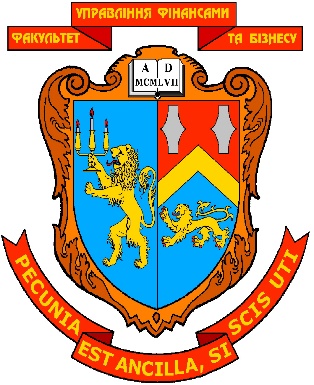 МІНІСТЕРСТВО ОСВІТИ І НАУКИ УКРАЇНИЛЬВІВСЬКИЙ НАЦІОНАЛЬНИЙ УНІВЕРСИТЕТ ІМЕНІ ІВАНА ФРАНКАФАКУЛЬТЕТ УПРАВЛІННЯ ФІНАНСАМИ ТА БІЗНЕСУЗАТВЕРДЖЕНОна засіданні кафедри  обліку, аналізу і контролюпротокол  № 9 від “8” лютого 2023 р.                                              в.о. зав. кафедри _________  Романів Є.М.                                                                                             (підпис)  (прізвище, ім’я, по батькові)КОНСПЕКТ ЛЕКЦІЙЗ НАВЧАЛЬНОЇ ДИСЦИПЛІНИФІНАНСОВИЙ ОБЛІК ІІ_________________________________________(назва навчальної дисципліни)галузь знань: 07 «Управління та адміністрування» _____________________________________________________________________        (шифр та найменування галузі знань)спеціальність: 071 «Облік і оподаткування» _______________________________________________________________                 (код та найменування спеціальності)спеціалізація: «Облік, аналіз та фінансові розслідування» ______________________________________________________________(найменування спеціалізації)освітній ступінь: __________ бакалавр _______________(бакалавр, магістр)Укладач: Шот А.П. доцент кафедри обліку, аналізу і контролю, к.е.н, доц.  (ПІБ, посада, науковий ступінь, вчене звання)ЛЬВІВ 2023КАФЕдра обліку, аналізу і контролюМІНІСТЕРСТВО ОСВІТИ І НАУКИ УКРАЇНИЛЬВІВСЬКИЙ НАЦІОНАЛЬНИЙ УНІВЕРСИТЕТ ІМЕНІ ІВАНА ФРАНКАФАКУЛЬТЕТ УПРАВЛІННЯ ФІНАНСАМИ ТА БІЗНЕСУЗАТВЕРДЖЕНОна засіданні кафедри  обліку, аналізу і контролюпротокол  № 9 від “8” лютого 2023 р.                                              в.о. зав. кафедри _________  Романів Є.М.                                                                                             (підпис)  (прізвище, ім’я, по батькові)КОНСПЕКТ ЛЕКЦІЙЗ НАВЧАЛЬНОЇ ДИСЦИПЛІНИФІНАНСОВИЙ ОБЛІК ІІ_________________________________________(назва навчальної дисципліни)галузь знань: 07 «Управління та адміністрування» _____________________________________________________________________        (шифр та найменування галузі знань)спеціальність: 071 «Облік і оподаткування» _______________________________________________________________                 (код та найменування спеціальності)спеціалізація: «Облік, аналіз та фінансові розслідування» ______________________________________________________________(найменування спеціалізації)освітній ступінь: __________ бакалавр _______________(бакалавр, магістр)Укладач: Шот А.П. доцент кафедри обліку, аналізу і контролю, к.е.н, доц.  (ПІБ, посада, науковий ступінь, вчене звання)ЛЬВІВ 2023